СТРУКТУРА ПРОФЕССИОНАЛЬНОГО СТАНДАРТА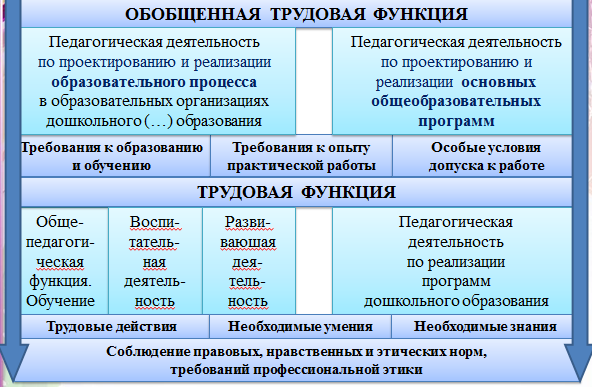 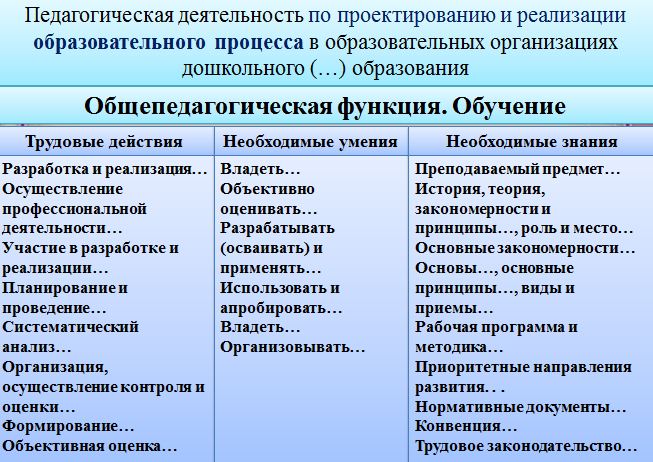 